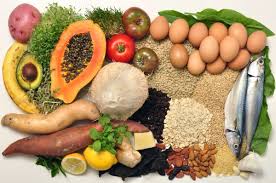 SECRETARIA MUNICIPAL DE EDUCAÇÃO, CULTURA E ESPORTES DE UNIÃO DO OESTE - SC PROGRAMA NACIONAL DE ALIMENTAÇÃO ESCOLAR – PNAECEI PINGO DE GENTESECRETARIA MUNICIPAL DE EDUCAÇÃO, CULTURA E ESPORTES DE UNIÃO DO OESTE - SC PROGRAMA NACIONAL DE ALIMENTAÇÃO ESCOLAR – PNAECEI PINGO DE GENTESECRETARIA MUNICIPAL DE EDUCAÇÃO, CULTURA E ESPORTES DE UNIÃO DO OESTE - SC PROGRAMA NACIONAL DE ALIMENTAÇÃO ESCOLAR – PNAECEI PINGO DE GENTESECRETARIA MUNICIPAL DE EDUCAÇÃO, CULTURA E ESPORTES DE UNIÃO DO OESTE - SC PROGRAMA NACIONAL DE ALIMENTAÇÃO ESCOLAR – PNAECEI PINGO DE GENTESECRETARIA MUNICIPAL DE EDUCAÇÃO, CULTURA E ESPORTES DE UNIÃO DO OESTE - SC PROGRAMA NACIONAL DE ALIMENTAÇÃO ESCOLAR – PNAECEI PINGO DE GENTESECRETARIA MUNICIPAL DE EDUCAÇÃO, CULTURA E ESPORTES DE UNIÃO DO OESTE - SC PROGRAMA NACIONAL DE ALIMENTAÇÃO ESCOLAR – PNAECEI PINGO DE GENTESECRETARIA MUNICIPAL DE EDUCAÇÃO, CULTURA E ESPORTES DE UNIÃO DO OESTE - SC PROGRAMA NACIONAL DE ALIMENTAÇÃO ESCOLAR – PNAECEI PINGO DE GENTESECRETARIA MUNICIPAL DE EDUCAÇÃO, CULTURA E ESPORTES DE UNIÃO DO OESTE - SC PROGRAMA NACIONAL DE ALIMENTAÇÃO ESCOLAR – PNAECEI PINGO DE GENTESECRETARIA MUNICIPAL DE EDUCAÇÃO, CULTURA E ESPORTES DE UNIÃO DO OESTE - SC PROGRAMA NACIONAL DE ALIMENTAÇÃO ESCOLAR – PNAECEI PINGO DE GENTESECRETARIA MUNICIPAL DE EDUCAÇÃO, CULTURA E ESPORTES DE UNIÃO DO OESTE - SC PROGRAMA NACIONAL DE ALIMENTAÇÃO ESCOLAR – PNAECEI PINGO DE GENTESECRETARIA MUNICIPAL DE EDUCAÇÃO, CULTURA E ESPORTES DE UNIÃO DO OESTE - SC PROGRAMA NACIONAL DE ALIMENTAÇÃO ESCOLAR – PNAECEI PINGO DE GENTESECRETARIA MUNICIPAL DE EDUCAÇÃO, CULTURA E ESPORTES DE UNIÃO DO OESTE - SC PROGRAMA NACIONAL DE ALIMENTAÇÃO ESCOLAR – PNAECEI PINGO DE GENTESECRETARIA MUNICIPAL DE EDUCAÇÃO, CULTURA E ESPORTES DE UNIÃO DO OESTE - SC PROGRAMA NACIONAL DE ALIMENTAÇÃO ESCOLAR – PNAECEI PINGO DE GENTESECRETARIA MUNICIPAL DE EDUCAÇÃO, CULTURA E ESPORTES DE UNIÃO DO OESTE - SC PROGRAMA NACIONAL DE ALIMENTAÇÃO ESCOLAR – PNAECEI PINGO DE GENTECARDÁPIO - CRECHE            FAIXA ETÁRIA (01 - 3 anos) 	        PERÍODO (parcial/integral)CARDÁPIO - CRECHE            FAIXA ETÁRIA (01 - 3 anos) 	        PERÍODO (parcial/integral)CARDÁPIO - CRECHE            FAIXA ETÁRIA (01 - 3 anos) 	        PERÍODO (parcial/integral)CARDÁPIO - CRECHE            FAIXA ETÁRIA (01 - 3 anos) 	        PERÍODO (parcial/integral)CARDÁPIO - CRECHE            FAIXA ETÁRIA (01 - 3 anos) 	        PERÍODO (parcial/integral)CARDÁPIO - CRECHE            FAIXA ETÁRIA (01 - 3 anos) 	        PERÍODO (parcial/integral)CARDÁPIO - CRECHE            FAIXA ETÁRIA (01 - 3 anos) 	        PERÍODO (parcial/integral)CARDÁPIO - CRECHE            FAIXA ETÁRIA (01 - 3 anos) 	        PERÍODO (parcial/integral)CARDÁPIO - CRECHE            FAIXA ETÁRIA (01 - 3 anos) 	        PERÍODO (parcial/integral)CARDÁPIO - CRECHE            FAIXA ETÁRIA (01 - 3 anos) 	        PERÍODO (parcial/integral)CARDÁPIO - CRECHE            FAIXA ETÁRIA (01 - 3 anos) 	        PERÍODO (parcial/integral)CARDÁPIO - CRECHE            FAIXA ETÁRIA (01 - 3 anos) 	        PERÍODO (parcial/integral)CARDÁPIO - CRECHE            FAIXA ETÁRIA (01 - 3 anos) 	        PERÍODO (parcial/integral)CARDÁPIO - CRECHE            FAIXA ETÁRIA (01 - 3 anos) 	        PERÍODO (parcial/integral)JULHO/2022JULHO/2022JULHO/2022JULHO/2022JULHO/2022JULHO/2022JULHO/2022JULHO/2022JULHO/2022JULHO/2022JULHO/2022JULHO/2022JULHO/2022JULHO/20221° SEMANA2ª FEIRA04/072ª FEIRA04/072ª FEIRA04/073ª FEIRA05/073ª FEIRA05/073ª FEIRA05/074ª FEIRA06/074ª FEIRA06/075ª FEIRA07/075ª FEIRA07/075ª FEIRA07/076ª FEIRA08/076ª FEIRA08/07Café da manhã: 07:30hLeite Pão Leite Pão Leite Pão Leite Banana Leite Banana Leite Banana Leite Pão Leite Pão Leite Banana Leite Banana Leite Banana Leite Pão Leite Pão Lanche da manhã: 09:25hsLanche da tarde: 15:10hsMacarrão com frangoAlface Macarrão com frangoAlface Macarrão com frangoAlface PolentaFrango com cenoura BananaPolentaFrango com cenoura BananaPolentaFrango com cenoura Banana Arroz – feijãoOvo cozidoBergamota  Arroz – feijãoOvo cozidoBergamota Sopa de frango com cenoura, batatinha, couve e arrozMaçã Sopa de frango com cenoura, batatinha, couve e arrozMaçã Sopa de frango com cenoura, batatinha, couve e arrozMaçã Arroz Carne em molho com batatinhaArroz Carne em molho com batatinhaLanche da tarde: 13:15hsBanana Banana Banana Melão Melão Melão Banana Banana Maçã Maçã Maçã Melão Melão         Composição nutricionalnal (Média semanal)        Composição nutricionalnal (Média semanal)Energia (Kcal)CHO(g)CHO(g)PTN(g)LPD(g)LPD(g)Vit. A(mcg)Vit. A(mcg)Vit. C (mg)Ca(mg)Ca(mg)Fe(mg)        Composição nutricionalnal (Média semanal)        Composição nutricionalnal (Média semanal)Energia (Kcal)55% a 65% do VET55% a 65% do VET10% a 15% do VET15% a 30% do VET15% a 30% do VETVit. A(mcg)Vit. A(mcg)Vit. C (mg)Ca(mg)Ca(mg)Fe(mg)        Composição nutricionalnal (Média semanal)        Composição nutricionalnal (Média semanal)40864,464,413,210,710,7141424,81611614,7        Composição nutricionalnal (Média semanal)        Composição nutricionalnal (Média semanal)40863,2%63,2%13%23,8%23,8%141424,81611614,7	 Intolerantes à lactose: utilizar o leite zero lactose.	Catiane Zamarchi – CRN10:2783	 Intolerantes à lactose: utilizar o leite zero lactose.	Catiane Zamarchi – CRN10:2783	 Intolerantes à lactose: utilizar o leite zero lactose.	Catiane Zamarchi – CRN10:2783	 Intolerantes à lactose: utilizar o leite zero lactose.	Catiane Zamarchi – CRN10:2783	 Intolerantes à lactose: utilizar o leite zero lactose.	Catiane Zamarchi – CRN10:2783	 Intolerantes à lactose: utilizar o leite zero lactose.	Catiane Zamarchi – CRN10:2783	 Intolerantes à lactose: utilizar o leite zero lactose.	Catiane Zamarchi – CRN10:2783	 Intolerantes à lactose: utilizar o leite zero lactose.	Catiane Zamarchi – CRN10:2783	 Intolerantes à lactose: utilizar o leite zero lactose.	Catiane Zamarchi – CRN10:2783	 Intolerantes à lactose: utilizar o leite zero lactose.	Catiane Zamarchi – CRN10:2783	 Intolerantes à lactose: utilizar o leite zero lactose.	Catiane Zamarchi – CRN10:2783	 Intolerantes à lactose: utilizar o leite zero lactose.	Catiane Zamarchi – CRN10:2783	 Intolerantes à lactose: utilizar o leite zero lactose.	Catiane Zamarchi – CRN10:2783	 Intolerantes à lactose: utilizar o leite zero lactose.	Catiane Zamarchi – CRN10:2783SECRETARIA MUNICIPAL DE EDUCAÇÃO, CULTURA E ESPORTES DE UNIÃO DO OESTE - SC PROGRAMA NACIONAL DE ALIMENTAÇÃO ESCOLAR – PNAECEI PINGO DE GENTESECRETARIA MUNICIPAL DE EDUCAÇÃO, CULTURA E ESPORTES DE UNIÃO DO OESTE - SC PROGRAMA NACIONAL DE ALIMENTAÇÃO ESCOLAR – PNAECEI PINGO DE GENTESECRETARIA MUNICIPAL DE EDUCAÇÃO, CULTURA E ESPORTES DE UNIÃO DO OESTE - SC PROGRAMA NACIONAL DE ALIMENTAÇÃO ESCOLAR – PNAECEI PINGO DE GENTESECRETARIA MUNICIPAL DE EDUCAÇÃO, CULTURA E ESPORTES DE UNIÃO DO OESTE - SC PROGRAMA NACIONAL DE ALIMENTAÇÃO ESCOLAR – PNAECEI PINGO DE GENTESECRETARIA MUNICIPAL DE EDUCAÇÃO, CULTURA E ESPORTES DE UNIÃO DO OESTE - SC PROGRAMA NACIONAL DE ALIMENTAÇÃO ESCOLAR – PNAECEI PINGO DE GENTESECRETARIA MUNICIPAL DE EDUCAÇÃO, CULTURA E ESPORTES DE UNIÃO DO OESTE - SC PROGRAMA NACIONAL DE ALIMENTAÇÃO ESCOLAR – PNAECEI PINGO DE GENTESECRETARIA MUNICIPAL DE EDUCAÇÃO, CULTURA E ESPORTES DE UNIÃO DO OESTE - SC PROGRAMA NACIONAL DE ALIMENTAÇÃO ESCOLAR – PNAECEI PINGO DE GENTESECRETARIA MUNICIPAL DE EDUCAÇÃO, CULTURA E ESPORTES DE UNIÃO DO OESTE - SC PROGRAMA NACIONAL DE ALIMENTAÇÃO ESCOLAR – PNAECEI PINGO DE GENTESECRETARIA MUNICIPAL DE EDUCAÇÃO, CULTURA E ESPORTES DE UNIÃO DO OESTE - SC PROGRAMA NACIONAL DE ALIMENTAÇÃO ESCOLAR – PNAECEI PINGO DE GENTESECRETARIA MUNICIPAL DE EDUCAÇÃO, CULTURA E ESPORTES DE UNIÃO DO OESTE - SC PROGRAMA NACIONAL DE ALIMENTAÇÃO ESCOLAR – PNAECEI PINGO DE GENTESECRETARIA MUNICIPAL DE EDUCAÇÃO, CULTURA E ESPORTES DE UNIÃO DO OESTE - SC PROGRAMA NACIONAL DE ALIMENTAÇÃO ESCOLAR – PNAECEI PINGO DE GENTESECRETARIA MUNICIPAL DE EDUCAÇÃO, CULTURA E ESPORTES DE UNIÃO DO OESTE - SC PROGRAMA NACIONAL DE ALIMENTAÇÃO ESCOLAR – PNAECEI PINGO DE GENTESECRETARIA MUNICIPAL DE EDUCAÇÃO, CULTURA E ESPORTES DE UNIÃO DO OESTE - SC PROGRAMA NACIONAL DE ALIMENTAÇÃO ESCOLAR – PNAECEI PINGO DE GENTESECRETARIA MUNICIPAL DE EDUCAÇÃO, CULTURA E ESPORTES DE UNIÃO DO OESTE - SC PROGRAMA NACIONAL DE ALIMENTAÇÃO ESCOLAR – PNAECEI PINGO DE GENTECARDÁPIO - CRECHE            FAIXA ETÁRIA (01 - 3 anos) 	        PERÍODO (parcial/integral)CARDÁPIO - CRECHE            FAIXA ETÁRIA (01 - 3 anos) 	        PERÍODO (parcial/integral)CARDÁPIO - CRECHE            FAIXA ETÁRIA (01 - 3 anos) 	        PERÍODO (parcial/integral)CARDÁPIO - CRECHE            FAIXA ETÁRIA (01 - 3 anos) 	        PERÍODO (parcial/integral)CARDÁPIO - CRECHE            FAIXA ETÁRIA (01 - 3 anos) 	        PERÍODO (parcial/integral)CARDÁPIO - CRECHE            FAIXA ETÁRIA (01 - 3 anos) 	        PERÍODO (parcial/integral)CARDÁPIO - CRECHE            FAIXA ETÁRIA (01 - 3 anos) 	        PERÍODO (parcial/integral)CARDÁPIO - CRECHE            FAIXA ETÁRIA (01 - 3 anos) 	        PERÍODO (parcial/integral)CARDÁPIO - CRECHE            FAIXA ETÁRIA (01 - 3 anos) 	        PERÍODO (parcial/integral)CARDÁPIO - CRECHE            FAIXA ETÁRIA (01 - 3 anos) 	        PERÍODO (parcial/integral)CARDÁPIO - CRECHE            FAIXA ETÁRIA (01 - 3 anos) 	        PERÍODO (parcial/integral)CARDÁPIO - CRECHE            FAIXA ETÁRIA (01 - 3 anos) 	        PERÍODO (parcial/integral)CARDÁPIO - CRECHE            FAIXA ETÁRIA (01 - 3 anos) 	        PERÍODO (parcial/integral)CARDÁPIO - CRECHE            FAIXA ETÁRIA (01 - 3 anos) 	        PERÍODO (parcial/integral)JULHO/2022JULHO/2022JULHO/2022JULHO/2022JULHO/2022JULHO/2022JULHO/2022JULHO/2022JULHO/2022JULHO/2022JULHO/2022JULHO/2022JULHO/2022JULHO/20222° SEMANA2ª FEIRA11/072ª FEIRA11/072ª FEIRA11/073ª FEIRA12/073ª FEIRA12/073ª FEIRA12/074ª FEIRA13/074ª FEIRA13/075ª FEIRA14/075ª FEIRA14/075ª FEIRA14/076ª FEIRA15/076ª FEIRA15/07Café da manhã: 07:30hLeite Pão Leite Pão Leite Pão Leite Banana Leite Banana Leite Banana Leite Pão Leite Pão Leite Banana Leite Banana Leite Banana Leite Pão Leite Pão Lanche da manhã: 09:25hsLanche da tarde: 15:10hsPolenta Carne suína Alface Polenta Carne suína Alface Polenta Carne suína Alface Galinhada com frango e cenouraBananaGalinhada com frango e cenouraBananaGalinhada com frango e cenouraBananaSopa de frango com cenoura, batatinha e agnholineMelãoSopa de frango com cenoura, batatinha e agnholineMelãoArrozCarne moída com batatinhaRepolhoArrozCarne moída com batatinhaRepolhoArrozCarne moída com batatinhaRepolhoSopa de feijão com batatinhaSopa de feijão com batatinhaLanche da tarde: 13:15hsBanana Banana Banana Melão Melão Melão Banana Banana MelãoMelãoMelão  Maçã  Maçã      Composição nutricionalnal (Média semanal)      Composição nutricionalnal (Média semanal)Energia (Kcal)CHO(g)CHO(g)PTN(g)LPD(g)LPD(g)Vit. A(mcg)Vit. A(mcg)Vit. C (mg)Ca(mg)Ca(mg)Fe(mg)      Composição nutricionalnal (Média semanal)      Composição nutricionalnal (Média semanal)Energia (Kcal)55% a 65% do VET55% a 65% do VET10% a 15% do VET15% a 30% do VET15% a 30% do VETVit. A(mcg)Vit. A(mcg)Vit. C (mg)Ca(mg)Ca(mg)Fe(mg)      Composição nutricionalnal (Média semanal)      Composição nutricionalnal (Média semanal)414,264,864,813,411,611,616,216,227168,6168,64,9      Composição nutricionalnal (Média semanal)      Composição nutricionalnal (Média semanal)414,264,5%64,5%12,9%22,6%22,6%16,216,227168,6168,64,9	 Intolerantes à lactose: utilizar o leite zero lactose.	Catiane Zamarchi – CRN10:2783	 Intolerantes à lactose: utilizar o leite zero lactose.	Catiane Zamarchi – CRN10:2783	 Intolerantes à lactose: utilizar o leite zero lactose.	Catiane Zamarchi – CRN10:2783	 Intolerantes à lactose: utilizar o leite zero lactose.	Catiane Zamarchi – CRN10:2783	 Intolerantes à lactose: utilizar o leite zero lactose.	Catiane Zamarchi – CRN10:2783	 Intolerantes à lactose: utilizar o leite zero lactose.	Catiane Zamarchi – CRN10:2783	 Intolerantes à lactose: utilizar o leite zero lactose.	Catiane Zamarchi – CRN10:2783	 Intolerantes à lactose: utilizar o leite zero lactose.	Catiane Zamarchi – CRN10:2783	 Intolerantes à lactose: utilizar o leite zero lactose.	Catiane Zamarchi – CRN10:2783	 Intolerantes à lactose: utilizar o leite zero lactose.	Catiane Zamarchi – CRN10:2783	 Intolerantes à lactose: utilizar o leite zero lactose.	Catiane Zamarchi – CRN10:2783	 Intolerantes à lactose: utilizar o leite zero lactose.	Catiane Zamarchi – CRN10:2783	 Intolerantes à lactose: utilizar o leite zero lactose.	Catiane Zamarchi – CRN10:2783	 Intolerantes à lactose: utilizar o leite zero lactose.	Catiane Zamarchi – CRN10:2783